ПОСТАНОВЛЕНИЕАДМИНИСТРАЦИИ ГЕОРГИЕВСКОГО ГОРОДСКОГО ОКРУГАСТАВРОПОЛЬСКОГО КРАЯ 19 сентября 2017 г.                       г. Георгиевск                                          № 1544Об Общественном совете Георгиевского городскогоокруга Ставропольского края В целях обеспечения взаимодействия жителей Георгиевского городского округа Ставропольского края с органами местного самоуправления и учета интересов жителей Георгиевского городского округа Ставропольского края при проведении муниципальной политики по наиболее важным вопросам социально-экономического развития Георгиевского городского округа, защиты прав граждан и общественных объединений, а также осуществления общественного контроля за деятельностью органов местного самоуправления в Георгиевском городском округе, администрация Георгиевского городского округа Ставропольского краяПОСТАНОВЛЯЕТ:1. Создать Общественный совет Георгиевского городского округа Ставропольского края.2. Утвердить прилагаемое Положение об Общественном совете Георгиевского городского округа Ставропольского края. 3. Утвердить прилагаемые образец и описание удостоверения члена Общественного совета Георгиевского городского округа Ставропольского края.4. Контроль за выполнением настоящего постановления оставляю за собой.5. Настоящее постановление вступает в силу со дня его принятия и подлежит размещению на официальном сайте Георгиевского городского округа в информационно-телекоммуникационной сети «Интернет».Исполняющий полномочия Главы Георгиевского городского округа Ставропольского края – первый заместитель главы администрации Георгиевского городского округа Ставропольского края                                                                А.П.КлименченкоУТВЕРЖДЕНОпостановлением администрацииГеоргиевского городскогоокруга Ставропольского краяот 19 сентября 2017 г. № 1544ПОЛОЖЕНИЕоб Общественном совете Георгиевского городского округа Ставропольского края1. Общие положения1.1. Общественный совет Георгиевского городского округа Ставропольского края (далее - Общественный совет) обеспечивает взаимодействие жителей Георгиевского городского округа Ставропольского края с органами местного самоуправления в целях учета интересов жителей Георгиевского городского округа Ставропольского края при проведении муниципальной политики по наиболее важным вопросам социально-экономического развития округа, защиты прав граждан и общественных объединений, а также осуществления общественного контроля за деятельностью органов местного самоуправления Георгиевского городского округа Ставропольского края (далее – органы местного самоуправления).1.2. Общественный совет является постоянно действующим независимым коллегиальным консультативно-совещательным органом, осуществляющим свою деятельность на общественных началах, и формируется на основе добровольного участия в его деятельности граждан и некоммерческих организаций.1.3. Общественный совет не является юридическим лицом, имеет бланки со своим наименованием.1.4. Местонахождение Общественного совета - город Георгиевск.1.5. В своей деятельности Общественный совет руководствуется Конституцией Российской Федерации, федеральными законами и иными нормативными правовыми актами Российской Федерации, законами и иными нормативными правовыми актами Ставропольского края, Уставом Георгиевского городского округа Ставропольского края, иными муниципальными правовыми актами, а также настоящим Положением.2. Цели и задачи Общественного совета2.1. Общественный совет создаётся в целях:2.1.1. Консолидации интересов общественных и иных негосударственных некоммерческих организаций для обеспечения эффективного и конструктивного диалога с органами местного самоуправления по созданию благоприятных условий для социально-экономического развития Георгиевского городского округа Ставропольского края (далее – округ).2.1.2. Выработки и реализации механизмов и форм гражданского участия в процессе формирования и осуществления социально-экономической политики округа.2.1.3. Осуществления, в соответствии с действующим законодательством и настоящим Положением, общественного контроля за деятельностью органов местного самоуправления.2.2. Основными задачами Общественного совета являются:2.2.1. Привлечение граждан, общественных объединений и иных некоммерческих организаций к формированию и реализации муниципальной политики по наиболее важным вопросам экономического и социального развития округа.2.2.2. Выдвижение и поддержка гражданских инициатив, имеющих значение для округа и направленных на реализацию конституционных прав и свобод, а также общественно значимых законных интересов граждан, общественных объединений и иных некоммерческих организаций.2.2.3. Разработка рекомендаций органам местного самоуправления по наиболее важным вопросам экономического и социального развития округа.2.2.4. Практическая реализация демократических принципов развития гражданского общества в округе.2.2.5. Консолидация интересов общественных объединений и иных негосударственных некоммерческих организаций, представителей деловых кругов, профессиональных союзов для обеспечения эффективного и конструктивного диалога с органами местного самоуправления по созданию благоприятных условий для повышения качества жизни жителей и гостей округа.2.2.6. Содействие дальнейшему укреплению гражданского общества, созданию новых общественных институтов, организации их взаимодействия.2.2.7. Укрепление и развитие взаимодействия со средствами массовой информации, содействие развитию социальной рекламы и формированию социально ориентированного информационного пространства.2.2.8. Проведение общественной экспертизы проектов нормативных правовых актов органов местного самоуправления.2.2.9. Участие в проведении публичных обсуждений по различным аспектам социально-экономического, общественно-политического и культурного развития округа.3. Принципы формирования и деятельностиОбщественного советаОбщественный совет формируется и осуществляет свою деятельность в соответствии с принципами:1) приоритета прав и законных интересов человека и гражданина;2) законности;3) равенства прав институтов гражданского общества;4) самоуправления;5) независимости;6) открытости и гласности.4. Регламент Общественного совета4.1. Регламент Общественного совета утверждается решением Общественного совета.4.2. Регламентом устанавливаются:1) порядок участия членов Общественного совета в его деятельности;2) очередность и порядок проведения заседаний Общественного совета;3) порядок формирования, полномочия и порядок деятельности президиума Общественного совета;4) порядок избрания, полномочия и порядок деятельности председателя Общественного совета, заместителя председателя Общественного совета и секретаря Общественного совета;5) порядок формирования и деятельности комиссий и рабочих групп Общественного совета, а также порядок избрания и полномочия их руководителей;6) порядок прекращения и приостановления полномочий членов Общественного совета в соответствии с настоящим Положением;7) формы и порядок принятия решений Общественного совета;8) порядок привлечения к работе Общественного совета граждан, а также общественных объединений, представители которых не вошли в его состав, и формы их взаимодействия с Общественным советом;9) иные вопросы, связанные с деятельностью Общественного совета.4.3. Изменения в Регламент Общественного совета утверждаются решением Общественного совета по представлению президиума Общественного совета или по инициативе не менее чем одной трети от общего числа членов Общественного совета.5. Кодекс этики членов Общественного совета5.1. Президиум Общественного совета разрабатывает и представляет на утверждение Общественному совету Кодекс этики членов Общественного совета (далее - Кодекс этики). 5.2. Выполнение требований, предусмотренных Кодексом этики, является обязательным для членов Общественного совета.6. Принципы формирования и состав Общественного совета6.1. Общественный совет формируется в составе 30 членов, из которых:1) две третьих от общего числа членов Общественного совета утверждается Главой Георгиевского городского округа Ставропольского края по представлению зарегистрированных на территории округа структурных подразделений некоммерческих организаций, в том числе региональных и местных общественных объединений; не менее половины указанных кандидатур должны представлять профессиональные союзы, творческие союзы, объединения работодателей и их ассоциации, профессиональные объединения, а также иные некоммерческие организации, созданные для представления и защиты интересов профессиональных и социальных групп;2) одна треть от общего числа членов Общественного совета определяется членами Общественного совета, утвержденными Главой Георгиевского городского округа Ставропольского края, представленных местными общественными объединениями, зарегистрированными на территории округа.7. Порядок формирования Общественного совета7.1. Правом на выдвижение кандидатов в члены Общественного совета обладают некоммерческие организации.7.2. К выдвижению кандидатов в члены Общественного совета не допускаются некоммерческие организации, которые в соответствии с Федеральным законом от 4 апреля 2005 г. № 32-ФЗ «Об Общественной палате Российской Федерации» не могут выдвигать кандидатов в члены Общественной палаты Российской Федерации:1) некоммерческие организации, зарегистрированные менее чем за один год до дня истечения срока полномочий членов Общественного совета действующего состава;2) политические партии;3) некоммерческие организации, которым в соответствии с Федеральным законом от 25 июля 2002 г. № 114-ФЗ «О противодействии экстремистской деятельности» вынесено предупреждение в письменной форме о недопустимости осуществления экстремистской деятельности, - в течение одного года со дня вынесения предупреждения, если оно не было признано судом незаконным;4) некоммерческие организации, деятельность которых приостановлена в соответствии с Федеральным законом от 25 июля 2002 г. № 114-ФЗ «О противодействии экстремистской деятельности», если решение о приостановлении не было признано судом незаконным.7.3. В состав Общественного совета не могут входить лица, замещающие государственные должности Российской Федерации и субъектов Российской Федерации, должности государственной службы Российской Федерации и субъектов Российской Федерации, и лица, замещающие муниципальные должности и должности муниципальной службы, а также другие лица, которые в соответствии с Федеральным законом от 4 апреля 2005 г.    № 32-ФЗ «Об Общественной палате Российской Федерации» не могут быть членами Общественной палаты Российской Федерации.7.4. В течение 20 дней со дня утверждения настоящего Положения Глава Георгиевского городского округа проводит консультации с представителями общественных объединений, деловых кругов, национально-культурных объединений, религиозных конфессий по вопросу формирования состава Общественного совета. 7.5. Организации, указанные в пункте 7.4, направляют Главе Георгиевского городского округа представление о кандидате в члены Общественного совета.К представлению о кандидате в члены Общественного совета прилагаются:1) автобиография кандидата в члены Общественного совета, в которой указываются дата и место его рождения, адрес места жительства, место работы или службы, занимаемая должность (в случае отсутствия места работы или службы - род занятий), контактный телефон, образование (когда и какие учебные заведения окончил, специальность), сведения о его трудовой и общественной деятельности, об имеющихся наградах, гражданствах, о наличии (отсутствии) неснятой или непогашенной судимости;2) копия паспорта кандидата в члены Общественного совета;3) письменное согласие кандидата в члены Общественного совета на участие в работе Общественного совета в качестве его члена;4) письменное согласие кандидата в члены Общественного совета на обработку его персональных данных в целях, предусмотренных настоящим Положением.7.6. После получения документов, указанных в пункте 7.5, формируется состав Общественного совета и утверждается постановлением администрации Георгиевского городского округа. В состав Общественного совета назначаются две третьих членов Общественного совета, то есть двадцать граждан из числа лиц, внесших значительный вклад в развитие округа, в науку, искусство, духовное и нравственное развитие общества, в укрепление демократии и защиты прав человека, по согласованию с указанными гражданами.7.7. Члены Общественного совета, назначенные Главой Георгиевского городского округа, в соответствии с пунктом 7.4, не позднее 20 дней со дня своего назначения принимают решение о рекомендации Главе Георгиевского городского округа в назначение в члены Общественного совета одной трети членов Общественного совета - десяти представителей организаций, указанных в пункте 6.1 настоящего Положения.7.8. Срок полномочий членов Общественного совета истекает через пять лет со дня первого заседания Общественного совета. Отзыв членов Общественного совета не допускается. Общественный совет продолжает действовать до формирования нового состава Общественного совета.7.9. За два месяца до истечения срока полномочий членов Общественного совета Глава Георгиевского городского округа инициирует процедуру формирования нового состава Общественного совета, установленную пунктами 7.4 - 7.7 настоящего Положения.7.10. В случае, если полный состав Общественного совета не будет сформирован в порядке, установленном настоящим Положением, либо в случае досрочного прекращения полномочий членов Общественного совета в соответствии с подпунктами 2-9 пункта 14.1 настоящего Положения новые члены Общественного совета вводятся в его состав в следующем порядке:1) Глава Георгиевского городского округа назначает в состав Общественного совета жителей округа в порядке, предусмотренном пунктами 7.4 - 7.5 настоящего Положения;2) члены Общественного совета, назначенные 	Главой Георгиевского городского округа, принимают решение о рекомендации в назначение в члены Общественного совета представителей организаций, указанных в пункте 6.1 настоящего Положения, в порядке, предусмотренном пунктом 7.7 настоящего Положения.7.11. Одно и то же лицо не может назначаться членом Общественного совета более двух сроков подряд.8. Органы Общественного совета8.1. К исключительной компетенции Общественного совета относится решение следующих вопросов:1) утверждение Регламента Общественного совета и внесение в него изменений;2) избрание председателя Общественного совета, заместителя председателя Общественного совета и секретаря Общественного совета;3) утверждение количества комиссий и рабочих групп Общественного совета, их наименований и определение направлений их деятельности;4) избрание председателей комиссий, руководителей рабочих групп Общественного совета и их заместителей.8.2. Вопросы, указанные в пункте 8.1, должны быть рассмотрены на первом заседании Общественного совета, образованного в правомочном составе.8.3. В президиум Общественного совета входят председатель Общественного совета, заместитель председателя Общественного совета, председатели комиссий Общественного совета.Президиум Общественного совета является постоянно действующим органом.Председателем президиума Общественного совета является председатель Общественного совета.8.4. Президиум Общественного совета:1) утверждает план работы Общественного совета на год и вносит в него изменения;2) принимает решение о проведении внеочередного заседания Общественного совета;3) определяет дату проведения и утверждает проект повестки дня заседания Общественного совета;4) принимает решение о привлечении к работе Общественного совета граждан и некоммерческих организаций, представители которых не вошли в его состав;5) разрабатывает и представляет на утверждение Общественного совета Кодекс этики членов Общественного совета;6) дает поручения председателю Общественного совета, комиссиям Общественного совета, председателям комиссий Общественного совета, руководителям рабочих групп Общественного совета;7) вносит предложения по изменению Регламента Общественного совета;8) осуществляет иные полномочия в соответствии с настоящим Положением и Регламентом Общественного совета.8.5. Председатель Общественного совета избирается из числа членов Общественного совета открытым голосованием в порядке, установленном Регламентом Общественного совета.8.6. Председатель Общественного совета:1) организует работу президиума Общественного совета;2) определяет обязанности заместителя председателя Общественного совета по согласованию с президиумом Общественного совета;3) представляет Общественный совет в отношениях с территориальными органами федеральных органов исполнительной власти, органами местного самоуправления, некоммерческими организациями, гражданами;4) выступает с предложением о проведении внеочередного заседания президиума Общественного совета;5) подписывает решения, обращения и иные документы, принятые Общественным советом, президиумом Общественного совета, а также запросы Общественного совета;6) осуществляет иные полномочия в соответствии с настоящим Положением и Регламентом Общественного совета.8.7. В состав комиссий Общественного совета входят члены Общественного совета.В состав рабочих групп Общественного совета могут входить члены Общественного совета, представители некоммерческих организаций, другие граждане.9. Первое заседание Общественного совета9.1. Первое заседание Общественного совета должно быть проведено не позднее чем через 10 календарных дней со дня его формирования в правомочном составе.9.2. Первое заседание Общественного совета нового состава созывается Главой Георгиевского городского округа.9.3. Первое заседание Общественного совета нового состава открывает и ведет до избрания председателя Общественного совета старший по возрасту член Общественного совета. По предложению старшего по возрасту члена Общественного совета для ведения первого заседания Общественного совета до избрания председателя Общественного совета может быть избран открытым голосованием большинством голосов от общего числа членов Общественного совета иной член Общественного совета.9.4. На первом заседании Общественного совета утверждается структура Общественного совета, избираются председатель Общественного совета, его заместитель и секретарь, утверждаются количество комиссий и рабочих групп Общественного совета, их наименования, определяются направления их деятельности, избираются председатели комиссий Общественного совета и их заместители.10. Привлечение граждан и организаций к работе Общественного советаОбщественный совет может привлекать к своей работе граждан, а также организации, представители которых не вошли в его состав.11. Членство в Общественном советеГлава Георгиевского городского округа не вправе включать в состав Общественного совета:лиц, не достигших возраста 18 лет;2) лиц, признанных недееспособными или ограниченно дееспособными по решению суда либо безвестно отсутствующими;3) лиц, в отношении которых вступил в силу обвинительный приговор суда, а также лиц, имеющих непогашенную или неснятую судимость;4) лиц, занимающих выборные должности в органах государственной власти и в органах местного самоуправления;5) лиц, занимающих должности государственной гражданской службы и муниципальной службы;6) депутатов законодательных органов государственной власти Российской Федерации, субъектов Российской Федерации и представительных органов местного самоуправления, а также их помощников;7) представителей некоммерческих организаций, деятельность которых приостановлена в соответствии с Федеральным законом от 25 июля 2002 г. № 114-ФЗ «О противодействии экстремистской деятельности»;8) лиц, чье членство в Общественном совете ранее было прекращено на основании подпункта 10 пункта 14.1 настоящего Положения.12. Участие членов Общественного совета в его работе12.1. Члены Общественного совета принимают личное участие в заседаниях Общественного совета, работе президиума Общественного совета, комиссий и рабочих групп Общественного совета, а также в мероприятиях, проводимых Общественным советом.12.2. Члены Общественного совета вправе:1) свободно высказывать свое мнение по любому вопросу деятельности Общественного совета, президиума Общественного совета, комиссий и рабочих групп Общественного совета;2) в порядке, установленном Регламентом, вносить председателю Общественного совета предложения по повестке дня заседания Общественного совета, принимать участие в подготовке материалов к заседанию Общественного совета и проектов его решений, а также в реализации решений Общественного совета;3) в порядке, установленном Регламентом Общественного совета, получать документы, иные материалы, содержащие информацию о работе Общественного совета;4) в случае несогласия с решением Общественного совета, президиума Общественного совета, комиссии или рабочей группы Общественного совета излагать в письменном виде особое мнение, которое заносится в протокол заседания Общественного совета, президиума Общественного совета, комиссии или рабочей группы Общественного совета соответственно и прилагается к решению, в отношении которого высказано это мнение.13. Удостоверение члена Общественного советаЧлен Общественного совета имеет удостоверение члена Общественного совета (далее - удостоверение), являющееся документом, подтверждающим его полномочия. Член Общественного совета пользуется удостоверением в течение срока своих полномочий.14. Прекращение и приостановление полномочий членаОбщественного совета14.1. Полномочия члена Общественного совета прекращаются в случаях:1) истечения срока его полномочий;2) подачи им заявления о прекращении участия в работе Общественного совета;3) вступления в законную силу вынесенного в отношении него обвинительного приговора суда;4) признания его недееспособным или ограниченно дееспособным, безвестно отсутствующим или умершим на основании решения суда, вступившего в законную силу;5) выезда за пределы округа на постоянное место жительства;6) прекращения гражданства Российской Федерации;7) неспособности его по состоянию здоровья участвовать в работе Общественного совета;8) избрания его депутатом законодательного (представительного) органа государственной власти субъекта Российской Федерации, а также на выборную должность в органе местного самоуправления;9) назначения его на государственную должность Российской Федерации, должность федеральной государственной службы, государственную должность субъекта Российской Федерации, должность государственной гражданской службы субъекта Российской Федерации или должность муниципальной службы;10) нарушения им Кодекса этики по представлению более половины членов Общественного совета, принятому на заседании Общественного совета; 11) смерти члена Общественного совета.14.2. Полномочия члена Общественного совета приостанавливаются в случаях:1) возбуждения в отношении него уголовного дела либо привлечения его в качестве обвиняемого, если уголовное дело было возбуждено в отношении другого лица или по факту совершения деяния, содержащего признаки состава преступления;2) назначения ему административного ареста в качестве меры административного наказания;3) регистрации его в качестве кандидата в депутаты законодательного (представительного) органа государственной власти, кандидата на выборную должность в органе местного самоуправления, доверенного лица или уполномоченного представителя кандидата (политической партии).14.3. Утверждение нового члена Общественного совета осуществляется в порядке и сроки, установленными настоящим Положением.14.4. Представление о новом кандидате в члены Общественного совета не вправе вносить некоммерческая организация, по представлению которой в составе Общественного совета осуществляет свои полномочия член Общественного совета.14.5. Новый член Общественного совета утверждается (определяется) на оставшуюся часть срока полномочий члена Общественного совета, полномочия которого прекращены досрочно.14.6. Замещение вакансии члена Общественного совета не производится, если до окончания срока полномочий члена Общественного совета, полномочия которого прекращены досрочно, остается менее четырех месяцев.15. Основные формы работы Общественного совета15.1. Основными формами работы Общественного совета являются заседания Общественного совета, а также заседания президиума Общественного совета, комиссий и рабочих групп Общественного совета.15.2. Заседания Общественного совета проводятся в соответствии с планом работы Общественного совета, но не реже одного раза в квартал. По решению президиума Общественного совета или на основании предложений председателя Общественного совета, Главы Георгиевского городского округа и одной трети от общего числа членов Общественного совета может быть проведено внеочередное заседание.15.3. Заседание Общественного совета считается правомочным, если на нем присутствует более половины от общего числа членов Общественного совета.15.4. Решения Общественного совета принимаются в форме заключений, предложений и обращений и носят рекомендательный характер.15.5. В целях реализации задач, указанных в пункте 2.2 настоящего Положения, Общественный совет вправе:1) проводить слушания по вопросам, указанным в пункте 19.2 настоящего Положения;2) давать заключения о соблюдении действующего законодательства органами местного самоуправления;3) проводить общественную экспертизу проектов нормативных правовых актов, принимаемых органами местного самоуправления;4) приглашать руководителей территориальных органов федеральных органов исполнительной власти, органов государственной власти Ставропольского края, органов местного самоуправления на заседания Общественного совета;5) направлять по решению президиума Общественного совета члена Общественного совета для участия в работе Думы Георгиевского городского округа; 6) направлять по решению президиума Общественного совета члена Общественного совета для присутствия на рабочих совещаниях администрации Георгиевского городского округа;7) привлекать в соответствии с Регламентом Общественного совета экспертов.16. Решения Общественного совета16.1. Решения Общественного совета принимаются в форме:1) заключений по результатам общественной экспертизы проектов нормативных правовых актов, принимаемых органами местного самоуправления;2) предложений по вопросам реализации и защиты прав, свобод и законных интересов граждан и общественных объединений, а также предложений по вопросам поддержки администрацией Георгиевского городского округа общественных объединений, указанных в пункте 6.1 настоящего Положения;3) обращений по иным вопросам, отнесенным к компетенции Общественного совета;4) иных формах, предусмотренных настоящим Положением и Регламентом Общественного совета.17. Общественная экспертиза17.1. Общественный совет вправе по решению президиума Общественного совета либо в связи с обращением органов местного самоуправления проводить общественную экспертизу проектов нормативных правовых актов. 17.2. Для проведения общественной экспертизы Общественный совет создает рабочую группу, которая вправе:1) привлекать экспертов;2) рекомендовать Общественному совету направить в органы местного самоуправления запрос о представлении необходимых документов и материалов для проведения экспертизы;3) предлагать президиуму Общественного совета направить члена Общественного совета для участия в работе Думы Георгиевского городского округа при рассмотрении проектов решений Думы Георгиевского городского округа, являющихся объектом экспертизы;4) предлагать президиуму Общественного совета направить члена Общественного совета для присутствия на рабочих совещаниях администрации Георгиевского городского округа.17.3. При поступлении запроса Общественного совета органам местного самоуправления рекомендуется представить документы и материалы, необходимые для проведения общественной экспертизы проектов, подготовленных ими нормативных правовых актов.18. Заключение Общественного совета по результатам общественной экспертизы18.1. Заключение Общественного совета по результатам общественной экспертизы проектов нормативных правовых актов имеет рекомендательный характер и направляется на рассмотрение в соответствующий орган местного самоуправления. 18.2. Заключение Общественного совета по результатам экспертизы проектов нормативных правовых актов подлежит обязательному рассмотрению соответствующим органом местного самоуправления.19. Поддержка Общественным советом предложенийграждан и организаций19.1. Общественный совет осуществляет сбор и обработку предложений граждан и организаций, направленных на реализацию и защиту прав, свобод и законных интересов граждан и общественных объединений.19.2. Общественный совет организует и проводит конференции и слушания по вопросам реализации и защиты прав, свобод и законных интересов граждан и общественных объединений.19.3. Общественный совет доводит до сведения жителей округа информацию о предложениях, указанных в пункте 19.1.20. Ежегодный отчет Общественного советаОбщественный совет ежегодно подготавливает и направляет Главе Георгиевского городского округа и председателю Думы Георгиевского городского округа отчет о своей работе.21. Обеспечение участия членов Общественного совета в работе ДумыГеоргиевского городского округа и администрации Георгиевского городского округа21.1. Присутствие на заседаниях Думы Георгиевского городского округа членов Общественного совета, уполномоченных президиумом Общественного совета, осуществляется в соответствии с регламентом работы Думы Георгиевского городского округа.21.2. Администрация Георгиевского городского округа обеспечивает присутствие на своих рабочих совещаниях членов Общественного совета, уполномоченных президиумом Общественного совета.22. Представление информации Общественного совета22.1. Органам местного самоуправления рекомендуется представлять по запросам Общественного совета необходимые ему сведения, за исключением сведений, составляющих служебную, государственную и иную охраняемую законом тайну.22.2. Должностным лицам органов местного самоуправления, которым направлен запрос Общественного совета, рекомендуется дать на него письменный ответ не позднее чем через тридцать дней со дня получения запроса, а в исключительных случаях, определяемых Общественным советом, - не позднее чем через четырнадцать дней.23. Содействие членам Общественного совета в исполнении ими обязанностей, установленных настоящим ПоложениемОрганам местного самоуправления, должностным лицам указанных органов, муниципальным служащим рекомендуется оказывать содействие членам Общественного совета в исполнении ими обязанностей, установленных настоящим Положением.24. Информационное освещение деятельностиОбщественного советаДеятельность Общественного совета подлежит освещению на официальном сайте Георгиевского городского округа в информационно - телекоммуникационной сети «Интернет» и в средствах массовой информации.25. Организационное и материально-техническое обеспечение деятельности Общественного советаОрганизационное и материально-техническое обеспечение деятельности Общественного совета осуществляется отделом по взаимодействию с силовыми структурами, казачеством, некоммерческими и религиозными организациями управления по общественной безопасности администрации Георгиевского городского округа.___________________УТВЕРЖДЕНЫпостановлением администрацииГеоргиевского городскогоокруга Ставропольского краяот 19 сентября 2017 г. № 1544ОБРАЗЕЦ И ОПИСАНИЕудостоверения члена Общественного совета Георгиевскогогородского округа Ставропольского края1. Удостоверение представляет собой двухстраничную книжку размером 100x60 мм в кожаной обложке красного цвета.2. На внешней стороне удостоверения воспроизводится надпись в четыре строки прописными буквами «ОБЩЕСТВЕННЫЙ СОВЕТ ГЕОРГИЕВСКОГО ГОРОДСКОГО ОКРУГА УДОСТОВЕРЕНИЕ», выполненная фольгой золотистого цвета.3. Внутренние вклейки удостоверения содержат полосы синего и красного цвета с нанесенной гильоширной сеткой и надписью «РОССИЙСКАЯ ФЕДЕРАЦИЯ».4. На левой внутренней вклейке удостоверения:в верхней части слева воспроизводится графическое изображение герба города Георгиевска. Над ним располагается надпись черного цвета прописными буквами в две строки «РОССИЙСКАЯ ФЕДЕРАЦИЯ СТАВРОПОЛЬСКИЙ КРАЙ», под гербом располагается надпись черного цвета прописными буквами в четыре строки «ОБЩЕСТВЕННЫЙ СОВЕТ ГЕОРГИЕВСКОГО ГОРОДСКОГО ОКРУГА»;справа вверху определено место размером 30x40 мм для цветной фотографии владельца удостоверения, ниже в две строки напечатано: на первой строке – «Дата выдачи число, месяц и год выдачи», на второй строке – «Настоящее удостоверение подлежит возврату при прекращении полномочий».Фотография владельца скрепляется круглой гербовой печатью администрации Георгиевского городского округа Ставропольского края.5. На правой внутренней вклейке удостоверения:сверху печатается надпись прописными буквами черного цвета «УДОСТОВЕРЕНИЕ № ОС-00».Ниже номера удостоверения в две строки печатаются прописными и строчными буквами черного цвета фамилия, имя и отчество члена Общественного совета.Ниже прописными буквами черного цвета печатается надпись «ЧЛЕН ОБЩЕСТВЕННОГО СОВЕТА».В нижней части слева в три строки черным цветом напечатаны слова «Глава Георгиевского городского округа Ставропольского края», а справа отведено место для личной подписи Главы Георгиевского городского округа Ставропольского края и напечатаны инициалы и фамилия Главы Георгиевского городского округа Ставропольского края.В нижней части посередине проставляется круглая печать Главы Георгиевского городского округа Ставропольского края.Образец удостоверениячлена Общественного совета Георгиевского городского округа Ставропольского края__________________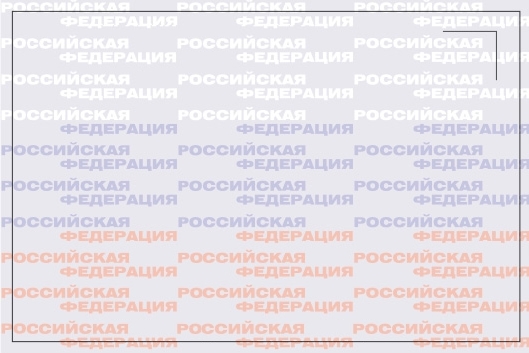 РОССИЙСКАЯ ФЕДЕРАЦИЯС Т А В Р О П О Л Ь С К И Й  К Р А Й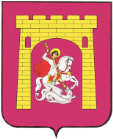 ОБЩЕСТВЕННЫЙ СОВЕТГЕОРГИЕВСКОГОГОРОДСКОГО     ОКРУГА                                  Дата выдачи «___» ____________20___г.Настоящее удостоверение подлежит возврату при прекращении полномочий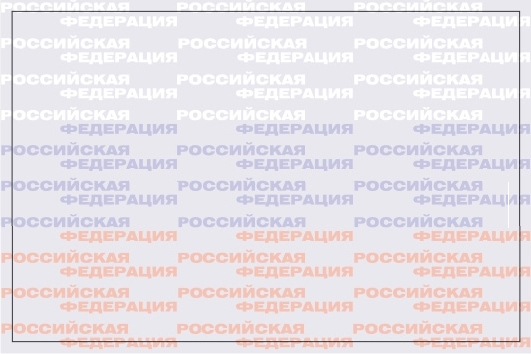 УДОСТОВЕРЕНИЕ № ОС - _________Иванов Иван ИвановичЧЛЕН ОБЩЕСТВЕННОГО СОВЕТАГлава Георгиевскогогородского округаСтавропольского края                                        __________________                      Ф.И.О.